Actualité 2021 à découvrir dans le prochain bulletin (N°21)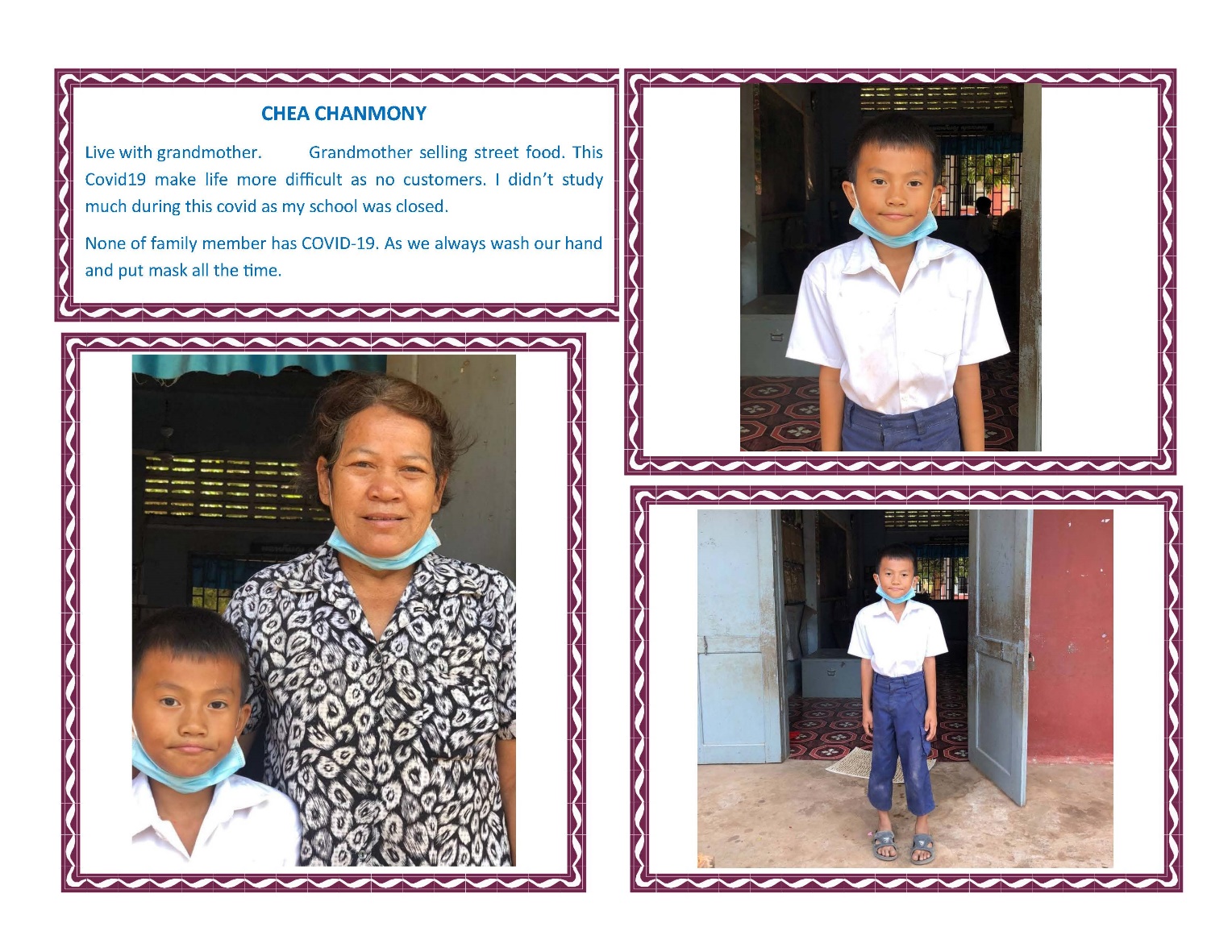 -Les enfants de l’association et leurs familles n’ont pas été atteints par la COVID -Les conséquences de la pandémie sur l’économie locale et la scolarité-Les mesures prises par notre association…